Marília, XX de novembro de 2020.Prezada Senhora,Tem o presente a finalidade de encaminhar, a Vossa Senhoria, o livro intitulado “XXXX”, organizado/escrito por XXXX, para publicação, sob os selos editoriais “Oficina Universitária”, da Faculdade de Filosofia e Ciências (FFC) – UNESP/campus de Marília, e “Cultura Acadêmica”, da Editora UNESP, no âmbito da Comissão Permanente de Publicações (CPPub) da FFC.Descrever aqui todas as informações adicionais que julgar pertinentes sobre este pedido de publicação, conforme orientações dadas pelo Laboratório Editorial, tais como: financiamento (origem, processo, vigência e valor – anexar copia do contrato/termo de concessão), autores externos (com as respectivas afiliações institucionais), se originário de evento (neste caso, anexar programação do evento), relevância para a área, formato de publicação, possível coedição, etc.Acerca do processo de edição de livro junto à FFC, sob a responsabilidade da CPPub e o assessoramento técnico do Laboratório Editorial (LE), declaro ter conhecimento da Instrução Normativa CPPub Nº 01/2020 de 19 de novembro de 2020 e da Portaria Nº 099 de 09 de Outubro de 2014 desta Faculdade, que aprova o regulamento da referida Comissão.Sem mais para o momento, aproveito a oportunidade para reiterar protestos de estima e consideração.Atenciosamente,_____________________________Nome do(a) interessado(a)Departamento de Lotaçãoe-mailUNESP/campus de MaríliaIlma. Sra.Dra. Claudia Regina Mosca GirotoD.D. Diretora da Faculdade de Filosofia e CiênciasUNESP/campus de Marília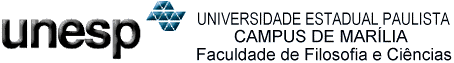 